АДМИНИСТРАЦИЯ ГОРОДСКОГО ПОСЕЛЕНИЯ МИРНЫЙ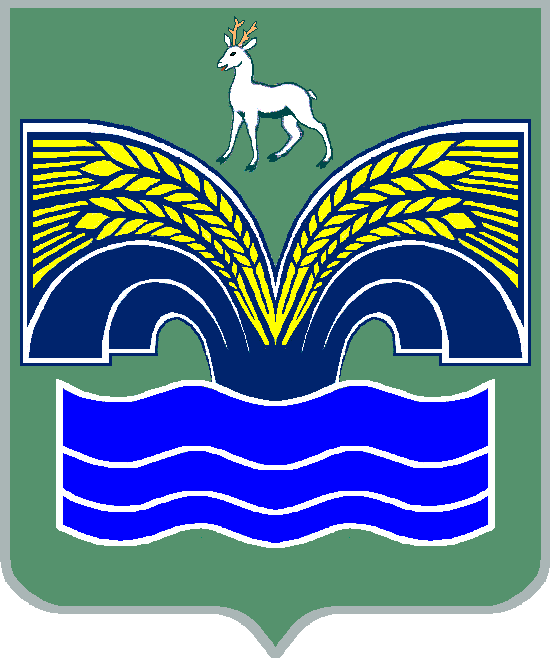 МУНИЦИПАЛЬНОГО РАЙОНА КРАСНОЯРСКИЙ           САМАРСКОЙ ОБЛАСТИ446377, Самарская область, Красноярский район, п. Мирный, ул. Комсомольская, 2 , тел/факс 8(84657) 23244ПОСТАНОВЛЕНИЕот  25 февраля  2011 г. №  5Об утверждении Перечня должностей муниципальной службы в администрации городского поселения Мирный муниципального района Красноярский, замещение которых налагает на гражданина ограничения, предусмотренные ст. 12 Федерального закона от   25.12.2008 г. № 273-ФЗ «О противодействии коррупции», при заключении им трудового и (или) гражданско-правового договора  после увольнения с муниципальной службыВ соответствии со статьей 12 Федерального закона от 25 декабря 2008 года № 273-ФЗ «О противодействии коррупции», во исполнение Указа Президента Российской Федерации от 21 июля 2010 года № 925 «О мерах по реализации отдельных положений Федерального закона «О противодействии коррупции», администрация городского поселения Мирный муниципального района Красноярский ПОСТАНОВЛЯЕТ:1. Утвердить прилагаемый Перечень должностей муниципальной службы в администрации городского поселения Мирный муниципального района Красноярский Самарской области, замещение которых налагает на гражданина ограничения, предусмотренные ст. 12 Федерального закона от 25 декабря 2008 года № 273-ФЗ «О противодействии коррупции, при заключении им трудового и (или) гражданско-правового договора  после увольнения с муниципальной службы (далее – Перечень).2. Настоящее постановление подлежит официальному опубликованию в газете  «Красноярские новости».3.  Настоящее постановление вступает в силу со дня его принятия.Глава администрации 						         В.К. Вдовин УТВЕРЖДЕНпостановлением администрации городского поселения Мирный муниципального района Красноярскийот 25.02.2011 г. № 5Перечень должностей муниципальной службы в администрации городского поселения Мирный муниципального района Красноярский Самарской области, замещение которых  налагает на гражданина ограничения, предусмотренные ст. 12 Федерального закона от   25.12.2008 г. № 273-Фз «О противодействии коррупции», при заключении им трудового договора и (или) гражданско-правового договора после увольнения с муниципальной службы1. Заместитель главы администрации городского поселения Мирный;2. Специалист 1 категории администрации городского поселения Мирный;  3. Специалист администрации городского поселения Мирный 